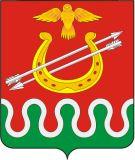 Администрация Боготольского районаКрасноярского краяПОСТАНОВЛЕНИЕг. Боготол«18» августа 2023 года					                                        № 436- пО подготовке проекта внесения изменений в Правила землепользования и застройки Критовского сельсоветаВ связи с необходимостью приведения Правил землепользования
и застройки Критовского сельсовета в соответствие действующему законодательству, в соответствии с Градостроительным Кодексом РФ, статьей 14 Федерального закона от 06.10.2003 № 131-ФЗ «Об общих принципах организации местного самоуправления в Российской Федерации», руководствуясь Уставом Боготольского района, постановляю:1. Комиссии администрации Боготольского района по подготовке проекта Правил землепользования и застройки Критовского сельсовета подготовить проект внесения изменений в Правила землепользования и застройки Критовского сельсовета, в части приведения Правил землепользования и застройки МО Критовский сельсовет (утв. решением Боготольского районного Совета депутатов от 16.12.2021 №12-124) в соответствие с действующим законодательством в области градостроительной деятельности.2. Заинтересованным лицам в срок до 01.09.2023 включительно представить в комиссию администрации Боготольского района по подготовке Правил землепользования и застройки Критовского  сельсовета по адресу: с.Критово, ул. Переездная, 2а  предложения по проекту внесения изменений в Правила землепользования и застройки Критовского сельсовета.3. Комиссии администрации Боготольского района по подготовке Правил землепользования и застройки Критовского сельсовета в срок до 01.09.2023 представить проект внесения изменений в Правила землепользования и застройки Критовского сельсовета.4. Контроль над исполнением постановления возложить на заместителя главы района по обеспечению жизнедеятельности - начальника отдела капитального строительства и архитектуры А.В. Безрядина.5. Постановление опубликовать в периодическом печатном издании «Официальный вестник Боготольского района» и разместить на официальном сайте Боготольского района в сети Интернет www.bogotol-r.ru.6. Настоящее постановление вступает в силу после его официального опубликования.Глава Боготольского района                                                                 Н.В. Бакуневич